Guía de trabajo autónomo (plantilla) Este trabajo consiste en una comprensión clara de la Campaña 1856-1857 II Parte.La Campaña de 1856-1857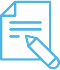 Me preparo para hacer la guía Pautas que debo verificar antes de iniciar mi trabajo.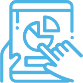 Voy a recordar lo aprendido. 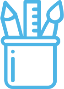  Pongo en práctica lo aprendido Ejemplo de matriz de autorregulación y evaluación que puede incluir en la guía de trabajo autónomo: Anexo # 1Continuidad del tema: Campaña Nacional de 1856-1857, II parteIndicaciones: Lea y realice un resumen en su cuaderno del siguiente tema.Analice y conteste en su cuaderno las interrogantes que se encuentran al final de esta presentación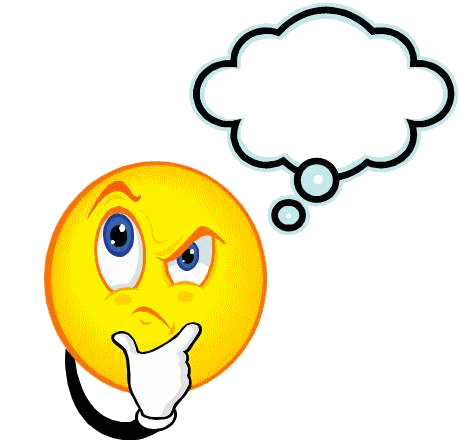 Fases de la Campaña NacionalPrimera Fase:El 28 de febrero de 1856 se le declaró la guerra a Nicaragua, específicamente, a las fuerzas invasoras que se encontraban en ese país. En marzo, del mismo año, se desplazaron las primeras tropas costarricenses hacia Guanacaste, que había sido invadida por los filibusteros. De esa manera, se desarrollaron en Costa Rica las batallas de Santa Rosa, sardinal y, en Nicaragua, la batalla de Rivas. Además, se dio la peste del cólera que diezmó la población nacional. Durante esta primea fase, solo las topas costarricenses lucharon contra los filibusteros.Batalla de Santa Rosa, 20 de marzo de 1856El ejército, al mando del general José Joaquín Mora, salió de San José el 04 de marzo de 1856 hacia Liberia. Los filibusteros habían ingresado a territorio costarricense, al mando del general Luis Sclessinger, y se habían posesionado de la Hacienda Sapoá. El dueño de dicha hacienda llegó a Liberia el 17 de marzo de 1856 e informó de la entrada de los filibusteros. El 20 de marzo de 1856, por la tarde, nuestras tropas enfrentaron su primera batalla contra los invasores en la Hacienda Santa Rosa, situada a unos 35 kilómetros de Liberia.La batalla duró aproximadamente 18 minutos, lográndose la victoria de las fuerzas costarricenses, además, la captura de 19 filibusteros que fueron sometidos a juicio y luego fusilados. La derrota de los filibusteros en Santa Rosa provocó su retirada del país. En esta batalla destacaron los generales José Joaquín Mora (hermano del presidente), José María cañas (cuñado del presidente) y el coronel Lorenzo Salazar, entre otros.Las tropas nacionales siguieron a los filibusteros hacia Nicaragua y el presidente envió un grupo del ejército hacia el Río Sarapiquí, al sector El Muelle.Batalla de Sardinal 10 de abril de 1856Walker recibía constantemente refuerzos y ayuda de su país, por la Vía del Tránsito. Uno de los puntos en manos, de los filibusteros era el puesto de la Trinidad, el cual se ubicaba en la desembocadura del río Sarapiquí con el río San Juan. El general Florentino Alfaro fue enviado con un grupo del ejército hacia la zona norte y se encontró con los filibusteros en el río Sardinal, donde se libró un combate que logró la retirada de las tropas invasoras del suelo costarricense.La invasión de los filibusteros por la zona norte pretendía entrar por el río Sarapiquí hasta Heredia, Alajuela y San José.BATALLA DE RIVAS,11 DE ABRIL DE 1856El éxito y la victoria que tuvieron los costarricenses en la Batalla de Santa Rosa, les proporcionó mayor confianza para continuar la marcha hacia Nicaragua y enfrentar el ejército filibustero. En consecuencia, don Juanito toma la iniciativa de enrumbar sus tropas hacia Rivas y continuar la lucha contra el enemigo invasor.El 11 de abril de 1856 se produjo un segundo enfrentamiento entre el ejército de Costa Rica y los filibusteros. Walker y su gente atacaron sorpresivamente la ciudad de Rivas, cuyo objetivo fue tomar prisionero al presidente Mora y su Estado Mayor, pero afortunadamente el ejército costarricense impidió que cumplieran su cometido.Los filibusteros ocuparon estratégicamente un edificio situado en el campo de batalla llamado el “Mesón”, desde el cual podían atacar a los costarricenses.La táctica del ejército costarricense era desalojarlos de ahí, y la mejor alternativa fue quemar el “Mesón de Guerra”. Para la ejecución de esta maniobra, sobresalió la figura del tamborcillo alajuelense Juan Santamaría, quien ejecutó tan importante hazaña y obligó a los filibusteros a abandonar el Mesón, pues corrían el riesgo de que en uno de los tantos de ataque pudieran ser víctimas del fuego.Pasado el combate de Rivas, los soldados costarricenses regresaron al país a raíz de la epidemia que se desató, conocida como la “peste del cólera”, que causó la muerte de muchos compatriotas.Tanto la Batalla de Santa Rosa como la de Rivas, ocasionaron grandes pérdidas económicas y humanas. Pero fue una gran gesta heroica donde se luchó por la soberanía del país y evidencia que, a pesar de las adversidades, si se combate con amor a la Patria es posible vencer los obstáculos y, sobre todo, aquello que atente contra nuestra libertad, los valores, la paz y la nacionalidadMujer en acciónDurante la batalla de Rivas se destacó una mujer llamada Francisca Carrasco, conocida como Pancha Carrasco. Ella tomó el fusil, ayudó a rescatar el cañón costarricense y sirvió al presidente Mora. Lo hizo porque sabía leer y escribir, algo que era poco frecuente entre las mujeres de la época. Primero colaboró como secretaria y después como mujer soldado en Rivas e, incluso, defendió al presidente cuando los filibusteros quisieron tomar como prisioneros a los nacionales. Por su valor, Carrasco recibió una medalla y cuando murió se le rindieron honores de general.La peste del cóleraEl cólera asiático es una infección intestinal originada por contaminación fecal en el agua y los alimentos. Esta produce dolor abdominal, vómito, diarreas abundantes y deshidratación, que puede provocar la muerte.En Nicaragua se tenía registro de casos de esta enfermedad desde 1855. Después de la Batalla de Rivas, nuestros soldados se contagiaron del cólera, lo que provocó el pánico y la retirada de las tropas de Rivas. Su regreso a Costa Rica, de forma desorganizada, favoreció la propagación de la enfermedad y ocasionó la muerte de aproximadamente 10 000 personas. 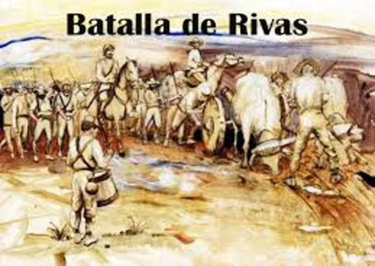 Anexo 2INTERROGANTES Trabaje en su cuaderno de Estudios Sociales1-Escribo el nombre de las batallas de la Campaña Nacional que se realizaron en el suelo costarricense.2-Explico tres causas de la Campaña Nacional. (a, b, c)3- ¿Cómo afectó la peste del cólera a nuestro país?4- ¿Cuáles valores del pueblo costarricense representa el acto de Juan Santamaría?5- En 1856 los filibusteros atentaban contra la paz que se vivía en nuestro país. Menciono cuatro situaciones actuales que afectan la paz en nuestra comunidad y país.6- ¿En dónde, estaba ubicado el puesto de la Trinidad?7- ¿En qué punto de nuestro país y en qué fecha se llevó a cabo la batalla de Santa Rosa?8-Mencione el nombre del presidente de Costa Rica durante la campaña nacional de 1856- 1857.9-Anoto dos acciones que llevó a cabo Juan Rafael Mora Porras para organizar el país ante la amenaza de William Walker.10- ¿Cuáles son los valores, de acuerdo con don Juan Rafael Mora Porras, por los que se luchaba? Justifique su respuesta.BIBLIOGRAFIA Asociación Libros para Todos, (2020). Estudios Sociales y Educación Cívica, San José, Costa Rica. https://www.archivonacional.go.cr/index.php?option=com_content&view=article&id=80:batalla-de-rivas-&catid=40:rincon-pedagogico&Itemid=56http://wvw.nacion.com/zurqui/laminas/home3.htmlCentro Educativo: Facilitador: Nivel: IV Nivel Escuelas Nocturnas o I periodo del Plan de Estudios, Sexto año Educación General Básica AbiertaAsignatura: Estudios SocialesMateriales o recursos que voy a necesitar Materiales generales como: Leer en forma silenciosa y analizar el material anexo 1, sobre la Segunda parte de la Campaña 1856-1857 en Costa Rica.Realice un subrayado de lo más importante.Conteste todos los ejercicios que se le dan en el material anexo 2. II Parte de La Campaña 1856-1857.Diccionario a mano para buscar alguna palabra que no conoces en tu vocabulario puedes utilizar el diccionario de Google.Condiciones que debe tener el lugar donde voy a trabajar Un lugar limpio de ser posible un ambiente natural y ventilado, tranquilo, siéntese cómodamente, lávese las manos cada vez que cambie de herramientas que necesitas. Tiempo en que se espera que realice la guía 4 LeccionesIndicaciones Leo y analizo el resumen y subrayo los aspectos y consecuencias más importantes de la Campaña Nacional 1856-1857. Ver anexo 1.        Actividad Preguntas para reflexionar y responder Construyo un Síntesis o resumen con sus propias palabras con los aspectos más importantes de la Campaña Nacional 1856-1857 y el papel importante de William Walker y otros personajes que participaron. Reflexiono¿Por qué fue importante la Campaña Nacional de 1856-1857 y cuál fue el impacto en la Sociedad de la actual? II ParteIndicaciones Actividad 1. Leo veces que sea necesario el resumen dado en el del anexo 1Para reafirmar mis conocimientos en la comprensión de lectura analítica.Actividad 2.Luego de leer el resumen y realizar un subrayado del anexo 1 ¿construyo una lista de las palabras que descozco su significado, para buscarlas en el diccionario o el buscador google.Escribo las listas de palabras y las discuto con algunos miembros de la familia o compañeros que estén a mi alcance.Actividad 3.Después de construir la síntesis la expongo y discuto ante el grupo familiar.  Actividad 4.Tomando en cuenta su estilo de aprendizaje, construya en una cartulina grande:Un Resumen con sus propias palabras.Un Esquema.Una SíntesisUn CuestionarioActividad 5.Explique detalladamente en un pequeño ensayo quiénes ganaron la Primera Campaña Nacional de C.R y su maravilloso final.  Redacto en forma de ensayo un resumen, donde explico las consecuencias más importantes a las que hace referencia el texto.Menciono la importancia de Juan Rafael Mora Porra y Francisca Carrasco.Explique la peste del Cólera. Indicaciones o preguntas para auto regularse y evaluarseAutorregulación:Leo las indicaciones y las tareas solicitadas.Me devuelvo a alguna indicación en caso de no haber comprendido qué hacer. Reviso que todo lo solicitado, fue realizado o me faltó por hacer alguna actividad.Genera reflexión sobre lo realizado a través de plantear preguntas como: ¿Qué sabía antes de las aspectos y consecuencias más importantes de la Campaña Nacional 1856-1857?¿Qué puedo mejorar de mi trabajo?¿Cómo le puedo explicar a otra persona lo que aprendí?Con el trabajo autónomo voy a aprender a aprender Con el trabajo autónomo voy a aprender a aprender Reviso las acciones realizadas durante la construcción del trabajo.Marco un * encima de cada símbolo al responder las siguientes preguntas Reviso las acciones realizadas durante la construcción del trabajo.Marco un * encima de cada símbolo al responder las siguientes preguntas ¿Leí las indicaciones con detenimiento?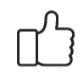 ¿Subrayé las palabras que no conocía?¿Busqué en el diccionario o consulté con un familiar el significado de las palabras que no conocía?¿Me devolví a leer las indicaciones cuando no comprendí qué hacer?Con el trabajo autónomo voy a aprender a aprenderCon el trabajo autónomo voy a aprender a aprenderValoro lo realizado al terminar por completo el trabajo.Marca una * encima de cada símbolo al responder las siguientes preguntasValoro lo realizado al terminar por completo el trabajo.Marca una * encima de cada símbolo al responder las siguientes preguntas¿Leí mi trabajo para saber si es comprensible lo escrito o realizado?¿Revisé mi trabajo para asegurarme si todo lo solicitado fue realizado?¿Me siento satisfecho con el trabajo que realicé?Explico ¿Cuál fue la parte favorita del trabajo?¿Qué puedo mejorar, la próxima vez que realice la guía de trabajo autónomo?Explico ¿Cuál fue la parte favorita del trabajo?¿Qué puedo mejorar, la próxima vez que realice la guía de trabajo autónomo?